12/1/14What is OverDrive? It is an app (application) that allows you to read ebooks.You can find, borrow, enjoy and return ebooks and audiobooks on a wide variety of compatible tables, phones and computers, all for the tempting price of zero dollars per month! Yes, FREE!How to Set up your OverDrive AccountWhat you needYour 8 digit teacher ID number (the one you use on PDE3)Computer to set up Overdrive accountWhere to goWeb address
http://hidoe.lib.overdrive.com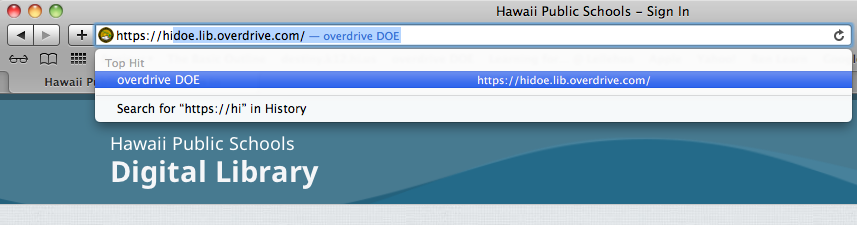 Next screen is the login screenSign in with your school name, Library Card Number(staff ID number) and Pin (Lotus Notes password)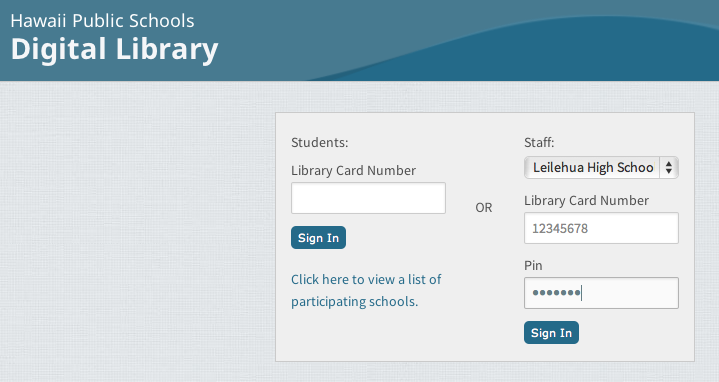 Click on sign inSee Jenny or Yvonne for the next handout: How to download the OverDrive app to my device?